Altkleider bequem entsorgen:
Der Pöstler holt den Kleidersack zu Hause abIm Mai 2017 findet die Altkleidersammlung von Texaid in den Kantonen Ob- und Nidwalden erstmals in Zusammenarbeit mit der Schweizerischen Post statt. Während des ganzen Monats kann die Bevölkerung den Sammelsack von Montag bis Freitag beim Hausbriefkasten deponieren. Von der Sammlung profitiert der Samariterverband Unterwalden.Sammelsack und Infoflyer, beides klimaneutral produziert, hat die Bevölkerung von den Kantonen Ob- und Nidwalden bereits per Post erhalten. Informationen dazu was Texaid sammelt, sind auch auf der Website zu finden. Die Postboten bringen die Sammelsäcke in eines der Briefzentren. Texaid holt die Alttextilien ab und transportiert diese nach Schattdorf, um sie einer ökologisch sinnvollen Wiederverwendung zuzuführen. 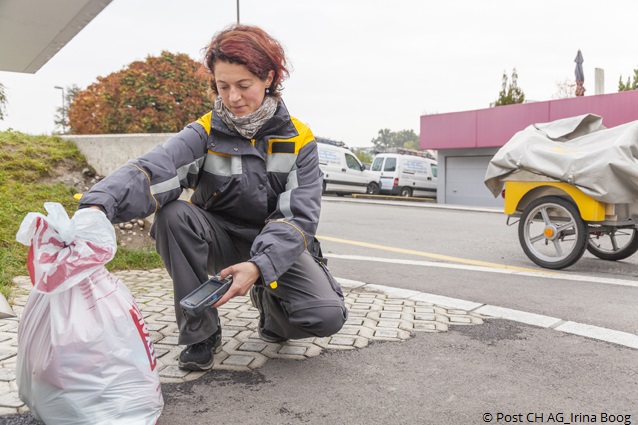 Die Pöstlerin holt den Kleidersack beim Hausbriefkasten ab.Ökologische Sammlung dank Synergien
Aus ökologischen Gründen finden die Sammlungen in ländlichen und stadtnahen Gebieten neu in Zusammenarbeit mit der Post statt. Da die Postboten die Abholung der Kleidersäcke beim Hausbriefkasten mit der Zustellung der Briefpost verbinden, werden die Synergien optimal genutzt – es entstehen keine Leerfahrten.Gebrauchte Textilien – Rohstoffe für NeuesTexaid sorgt für eine ökologische und professionelle Weiterverwertung der abgegebenen Textilen. Ob wieder getragen oder zu Putzlappen und Dämmstoffen verarbeitet – Altkleider erhalten bei Texaid im textilen Kreislauf ein neues Leben. Damit können wertvolle Ressourcen geschont und die Umweltbelastung deutlich reduziert werden. Karitative Vergütung: Samariterverband UnterwaldenSeit Jahren sind die regionalen Samaritervereine wichtige Partner für Texaid. Aufgrund dieses Engagements hat sich Texaid entschieden, die kantonalen Samariterverbände mit den Sammlungen zu unterstützen. Der Samariterverband Unterwalden erhält die finanzielle Vergütung aus der Sammlung in den Kantonen Ob- und Nidwalden und kann diese für seine wertvolle gemeinnützige Arbeit einsetzen.Wichtige Infos zur Abgabe:Sammelsäcke immer gut verschliessenSchuhe paarweise zusammenbindenstark verschmutzte und beschädigte Textilien aus Kunstfasern sowie aus beschichteten Materialien gehören in den HauskehrichtSammelsäcke nur bei trockener Witterung oder witterungsgeschützt bereitstellenFalls bereits zu viel Sammelgut vorhanden ist, nimmt der Pöstler den Sack am folgenden Werktag mit.Texaid wurde 1978 als Charity-Private-Partnership von sechs Schweizer Hilfswerken (SRK, Winterhilfe, Solidar, Caritas, Kolping, HEKS) gemeinsam mit einem Unternehmer gegründet. Mit dem Hauptsitz im Kanton Uri und Niederlassungen in Deutschland, Bulgarien, Ungarn und Marokko zählt das Unternehmen zu den führenden Dienstleistern für Textilrecycling in Europa. Texaid verfügt in der Schweiz über ein ISO-zertifiziertes Qualitäts- und Umweltmanagementsystem (ISO 9001 & ISO 14001) und wurde von Swiss Climate AG mit dem Gütesiegel «CO2 Neutral» ausgezeichnet. In der Schweiz beschäftigt Texaid rund 140 Mitarbeitende.Für zusätzliche Informationen:Pressestelle TexaidTelefon: 041 874 54 16E-Mail: pressestelle@texaid.chBilder:
Entsprechendes Bildmaterial finden Sie auf unserer Homepage unter Downloads.Bitte bei Verwendung der Bilder das Copyright angeben: © Post CH AG_Irina BoogBildlegende: Die Pöstlerin holt den Kleidersack beim Hausbriefkasten ab.